Всероссийская акция «Ночь кино-2018»       25 августа 2018 г. в Центре культуры и творчества г. Поворино состоялась Всероссийская акция «Ночь кино-2018».
        В фойе ЦКТ своих посетителей ждала импровизированная фотозона «Почувствуй себя кинозвездой», где все присутствующие с удовольствием сделали фото на память. 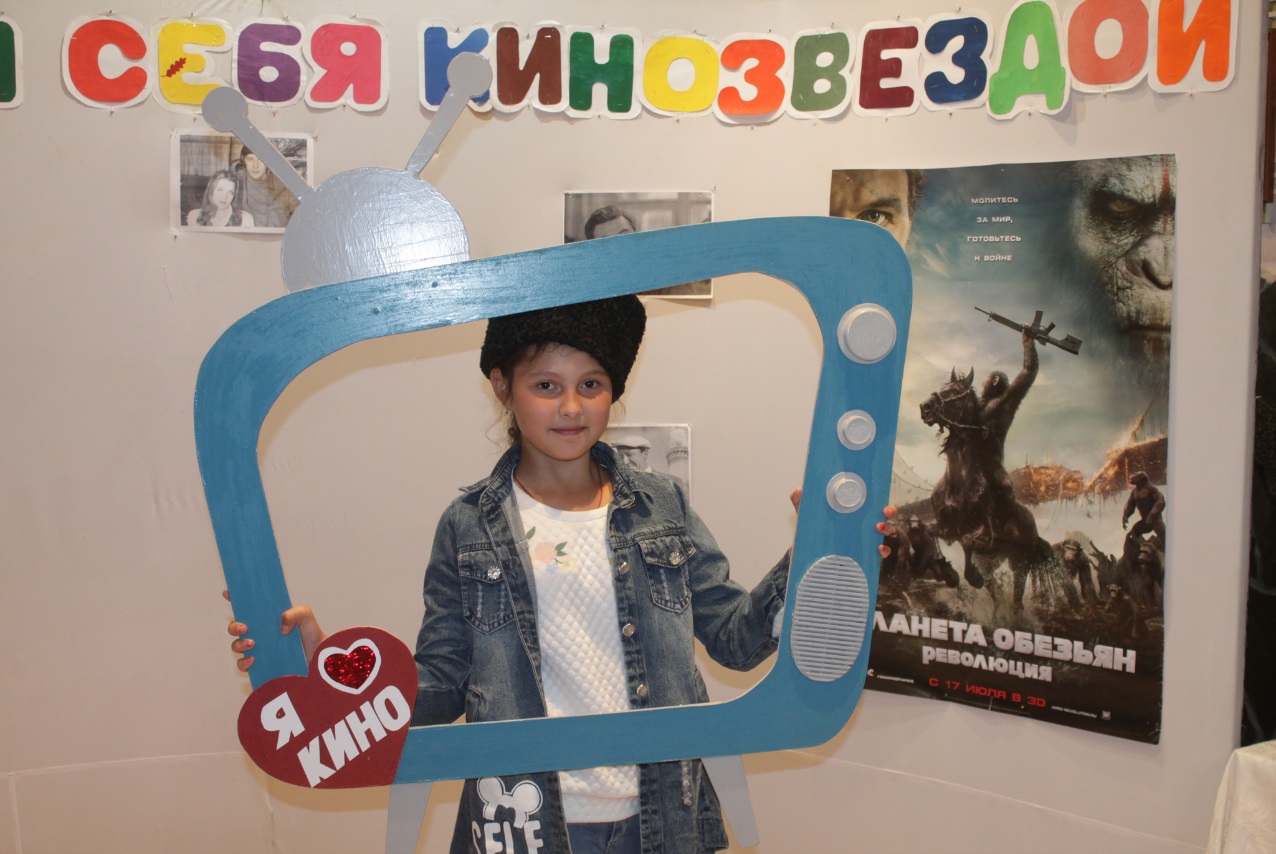       Также зрителям было предложено поучаствовать в викторине «Кино от А до Я». Лидеры, которые определились по наибольшему количеству жетонов, получили призы. 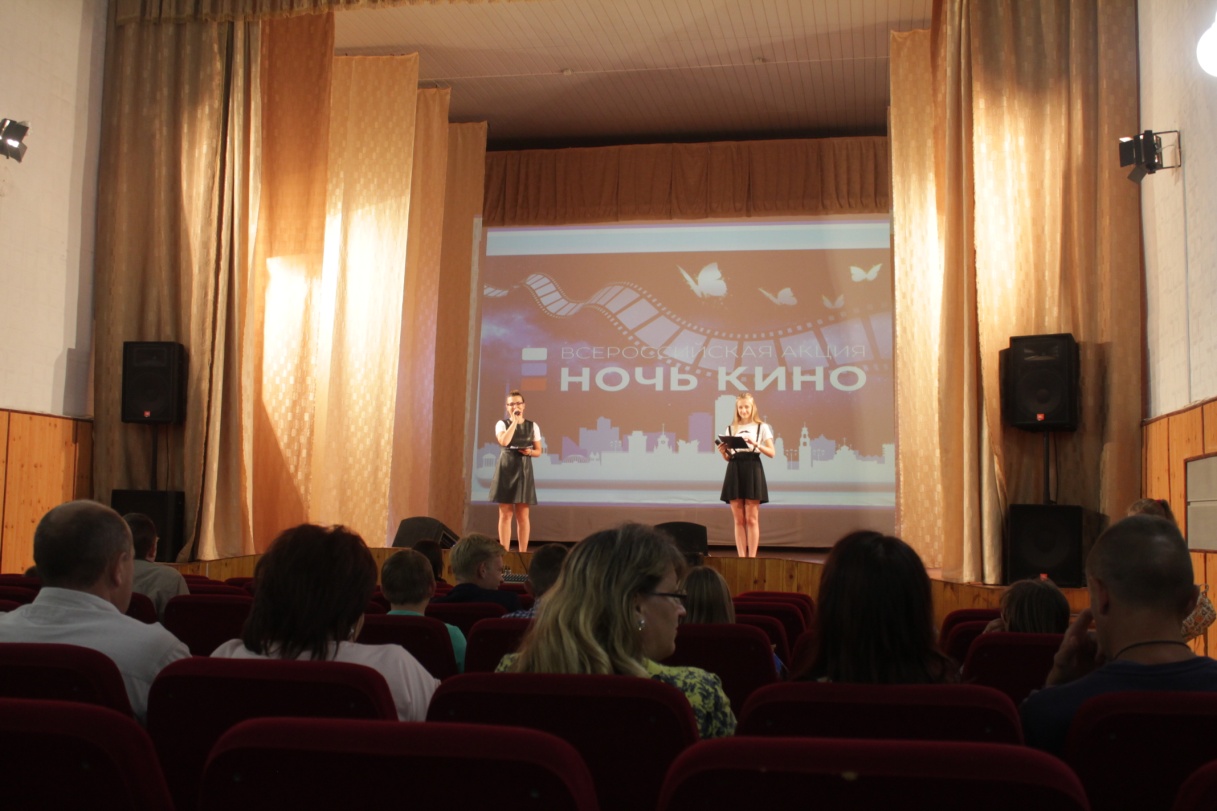 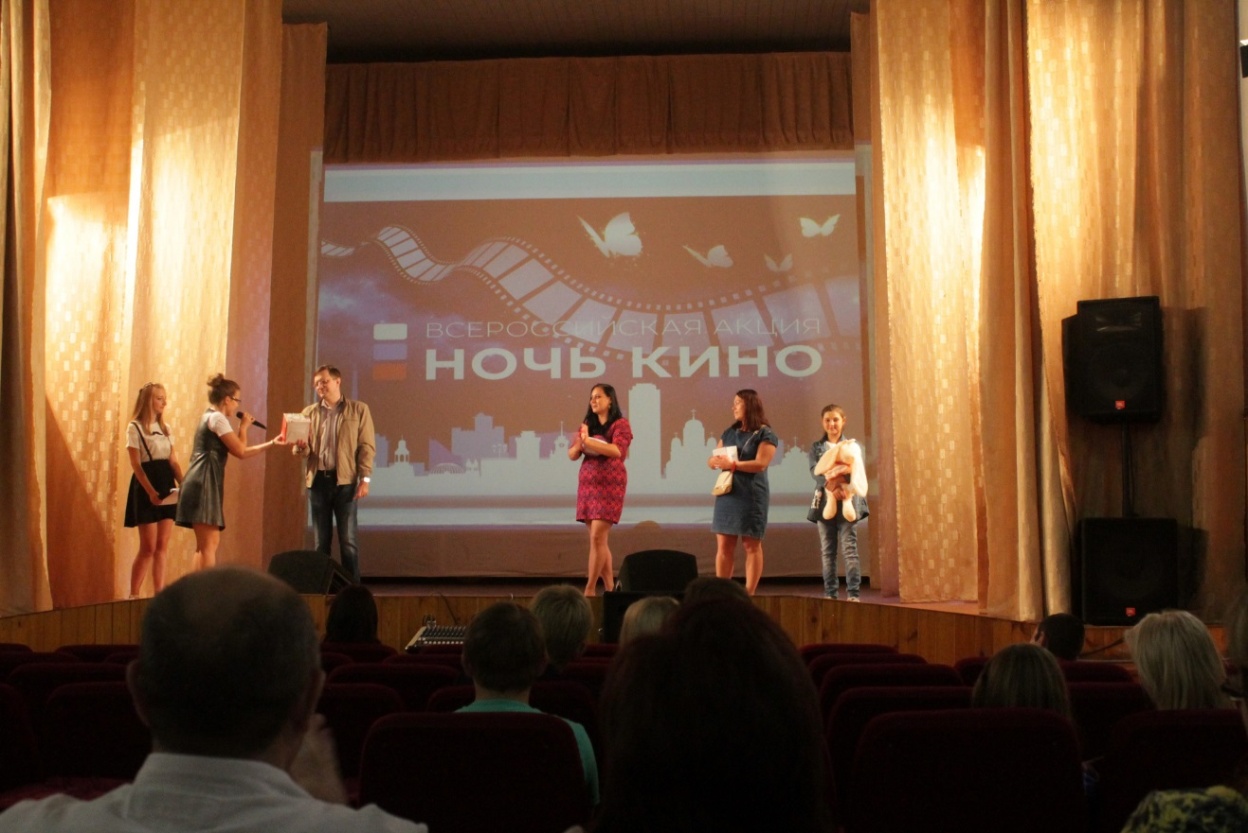 Затем состоялась демонстрация фильмов «Последний богатырь» и «Рубеж».Все зрители, пришедшие на мероприятие, несмотря на поздний час, расходились по домам в приподнятом настроении. 